 Ученики    МАОУ «СОШ №12»ГОЛОСУЮТ «ЗА»  ЗДОРОВЫЙ ОБРАЗ ЖИЗНИ.Откажись от вредных привычек!Мы выбираем жизнь! Учащиеся школы активно включились в акцию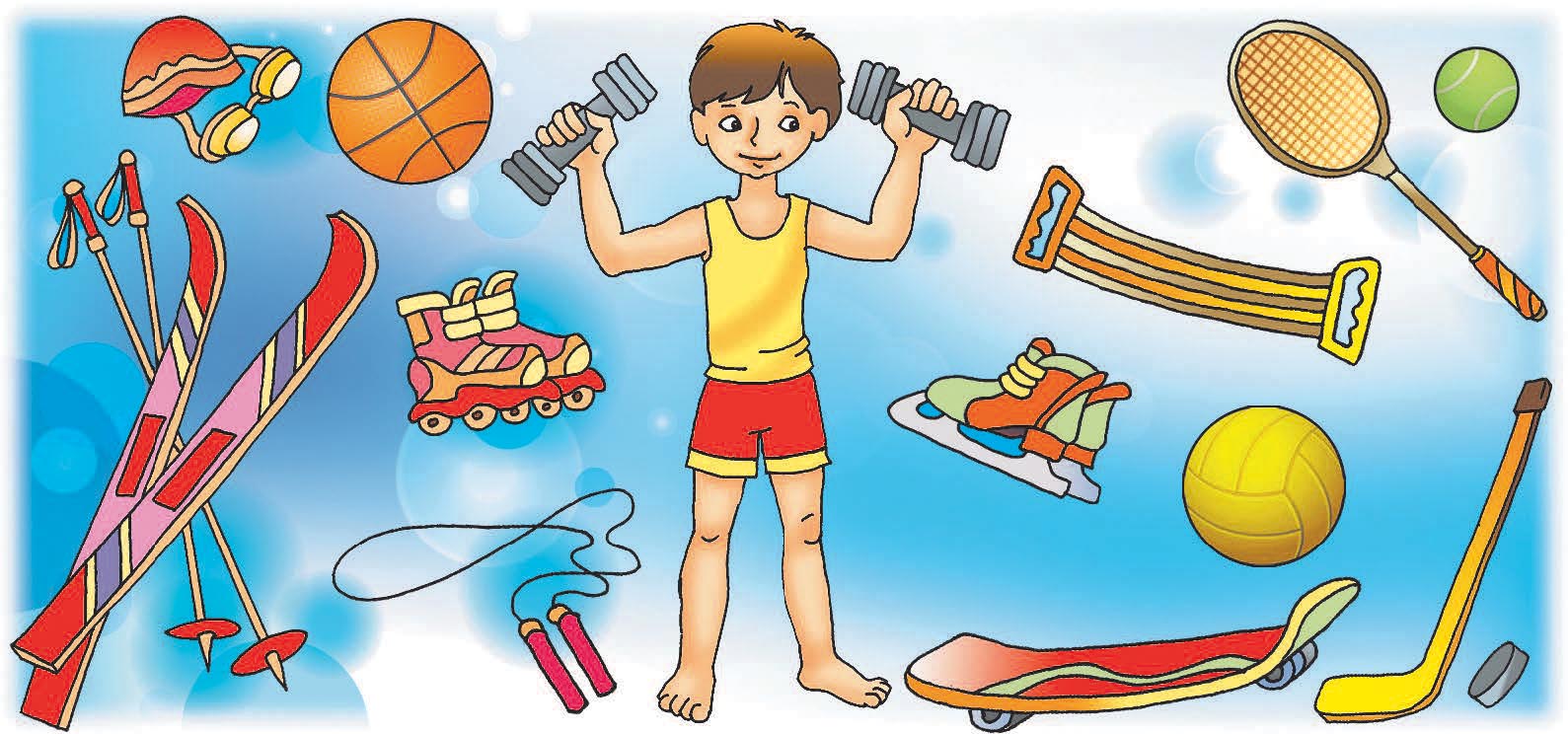 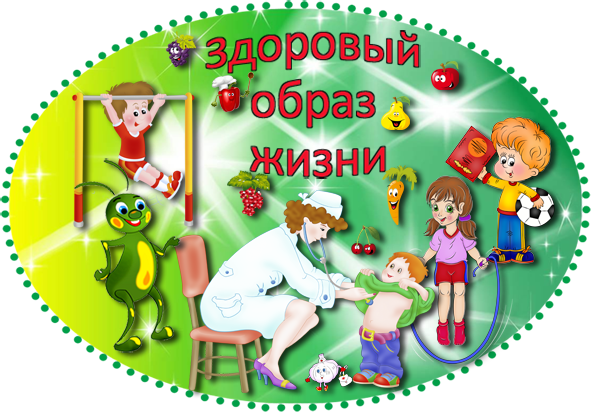 